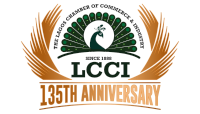 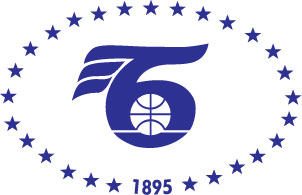 BUSINESS FORUM BULGARIA – NIGERIA 25 April 2023BCCI, 9 Iskar Str., fl.1, Hall APROGRAMMEWorking language: English 10.30 – 11.00REGISTRATION11.00 – 11.30OFFICIAL OPENINGMr. Tsvetan SimeonovPresident of the Bulgarian Chamber of Commerce and IndustryMR. NIKOLA StojanovMinister of Economy and Industry of Bulgaria MRS. Mariam KatagumMinister of State for Industry, Trade and Investment of Nigeria Dr. Michael Olawale-ColePresident of the Lagos Chamber of Commerce and Industry11.30 – 11.4011.40 – 11.5011.50– 12.10Sighning of MOU between BCCI and LCCIPRESENTATION of the investment climate and business opportunities in Bulgaria, InvestBulgaria Agency PRESENTATION of the investment climate and business opportunities of Nigeria,  12.10 – 13.00B2B meetings